GCSE PE Unit 1.2     Cardio Respiratory SystemUnit NavigatorUnit NavigatorUnit NavigatorUnit NavigatorUnit NavigatorUnit NavigatorIn this unit you will investigate the cardio-respiratory system. The aims are as follows:LG1: KnowledgeLG2: ApplicationLG3: SkillsAssessment GradesIn this unit you will investigate the cardio-respiratory system. The aims are as follows:LG1: KnowledgeLG2: ApplicationLG3: SkillsIn this unit you will investigate the cardio-respiratory system. The aims are as follows:LG1: KnowledgeLG2: ApplicationLG3: SkillsIn this unit you will investigate the cardio-respiratory system. The aims are as follows:LG1: KnowledgeLG2: ApplicationLG3: SkillsIn this unit you will investigate the cardio-respiratory system. The aims are as follows:LG1: KnowledgeLG2: ApplicationLG3: SkillsIn this unit you will investigate the cardio-respiratory system. The aims are as follows:LG1: KnowledgeLG2: ApplicationLG3: SkillsLesson Title.Learning Goals/Outcomes/ContentLearning Goals/Outcomes/ContentLearning Goals/Outcomes/Content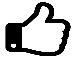 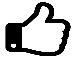 1.   Intro to Cardiovascular systemLG1 - To know the functions of the heartLG1 - To know the names of the chambers of the heartLG1 - To know the functions of the heartLG1 - To know the names of the chambers of the heartLG1 - To know the functions of the heartLG1 - To know the names of the chambers of the heart2.   Blood VesselsLG1 - To know the differences between veins, arteries and capillariesLG2 - To be able to apply the ‘rules’ of blood vessels to name the 4 major blood vessels in and out of the heartLG1 - To know the differences between veins, arteries and capillariesLG2 - To be able to apply the ‘rules’ of blood vessels to name the 4 major blood vessels in and out of the heartLG1 - To know the differences between veins, arteries and capillariesLG2 - To be able to apply the ‘rules’ of blood vessels to name the 4 major blood vessels in and out of the heart3.  Pathway of blood through the bodyLG1 – To know the pathway of blood through the bodyLG2 – To be able to apply the knowledge of vascular shunt to describe what happens during rest/exercise and explain whyLG1 – To know the pathway of blood through the bodyLG2 – To be able to apply the knowledge of vascular shunt to describe what happens during rest/exercise and explain whyLG1 – To know the pathway of blood through the bodyLG2 – To be able to apply the knowledge of vascular shunt to describe what happens during rest/exercise and explain why4.   Measuring your CVSLG1 - To know the terms heart rate, stroke volume and cardiac output and the relationship between themLG2 – To apply knowledge of the CVS to be able to draw a graph, showing HR at rest, anticipatory rise and exerciseLG1 – To know the immediate and long term effects of training on the cardiovascular systemLG1 - To know the terms heart rate, stroke volume and cardiac output and the relationship between themLG2 – To apply knowledge of the CVS to be able to draw a graph, showing HR at rest, anticipatory rise and exerciseLG1 – To know the immediate and long term effects of training on the cardiovascular systemLG1 - To know the terms heart rate, stroke volume and cardiac output and the relationship between themLG2 – To apply knowledge of the CVS to be able to draw a graph, showing HR at rest, anticipatory rise and exerciseLG1 – To know the immediate and long term effects of training on the cardiovascular system 5.  Intro to Respiratory systemLG1 - To know the components of the Respiratory SystemLG1 – To know what gaseous exchange isLG2 – To apply knowledge of gaseous exchange to explain how GE could be made more efficientLG1 - To know the components of the Respiratory SystemLG1 – To know what gaseous exchange isLG2 – To apply knowledge of gaseous exchange to explain how GE could be made more efficientLG1 - To know the components of the Respiratory SystemLG1 – To know what gaseous exchange isLG2 – To apply knowledge of gaseous exchange to explain how GE could be made more efficient 6.  Mechanics of breathingLG1 - To know the difference between inspiration and expirationLG1 - To know the different measurements of lung capacity and breathing.LG2 – To apply knowledge of the RS to be able to draw a spirometer trace, showing TV, IRV, ERV and RV at both rest and exerciseLG1 -To know the immediate, short and long term effects of exercise on your respiratory systemLG1 - To know the difference between inspiration and expirationLG1 - To know the different measurements of lung capacity and breathing.LG2 – To apply knowledge of the RS to be able to draw a spirometer trace, showing TV, IRV, ERV and RV at both rest and exerciseLG1 -To know the immediate, short and long term effects of exercise on your respiratory systemLG1 - To know the difference between inspiration and expirationLG1 - To know the different measurements of lung capacity and breathing.LG2 – To apply knowledge of the RS to be able to draw a spirometer trace, showing TV, IRV, ERV and RV at both rest and exerciseLG1 -To know the immediate, short and long term effects of exercise on your respiratory system 7.  Aerobic and Anaerobic exerciseLG1 - To know the difference between aerobic and anaerobic respirationLG1 – To know the terms Lactic Acid, Oxygen Debt (EPOC) and Recovery processLG2 – To be able to apply knowledge on the recovery process by applying the relevance of different methods to different sporting activitiesLG1 - To know the difference between aerobic and anaerobic respirationLG1 – To know the terms Lactic Acid, Oxygen Debt (EPOC) and Recovery processLG2 – To be able to apply knowledge on the recovery process by applying the relevance of different methods to different sporting activitiesLG1 - To know the difference between aerobic and anaerobic respirationLG1 – To know the terms Lactic Acid, Oxygen Debt (EPOC) and Recovery processLG2 – To be able to apply knowledge on the recovery process by applying the relevance of different methods to different sporting activities 8. Test Preparation / Revision LG2 – To be able to apply knowledge gained over unit to practice exam style questionsLG2 – To be able to apply knowledge gained over unit to practice exam style questionsLG2 – To be able to apply knowledge gained over unit to practice exam style questions 9. TEST COMPLETION LG3 – To demonstrate understanding of topics taught in this unit to complete an end of unit testLG3 – To demonstrate understanding of topics taught in this unit to complete an end of unit testLG3 – To demonstrate understanding of topics taught in this unit to complete an end of unit test10.  TEST REVIEW LG3 – To skilfully evaluate the unit covered and identify areas of strength/weaknessLG3 – To skilfully evaluate the unit covered and identify areas of strength/weaknessLG3 – To skilfully evaluate the unit covered and identify areas of strength/weakness